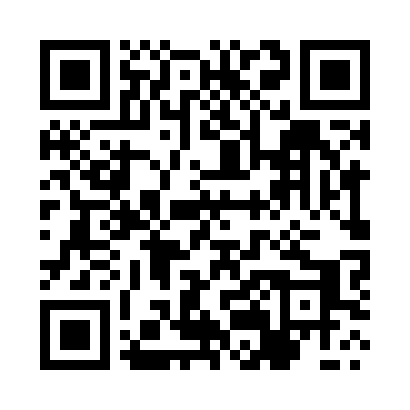 Prayer times for Tlustoreby, PolandWed 1 May 2024 - Fri 31 May 2024High Latitude Method: Angle Based RulePrayer Calculation Method: Muslim World LeagueAsar Calculation Method: HanafiPrayer times provided by https://www.salahtimes.comDateDayFajrSunriseDhuhrAsrMaghribIsha1Wed3:005:2412:475:538:1110:252Thu2:575:2212:475:548:1310:283Fri2:535:2012:475:558:1410:314Sat2:505:1812:475:568:1610:345Sun2:465:1712:475:578:1810:376Mon2:435:1512:475:588:1910:407Tue2:405:1312:475:598:2110:438Wed2:365:1212:476:008:2210:469Thu2:325:1012:466:018:2410:4910Fri2:315:0812:466:028:2510:5211Sat2:315:0712:466:038:2710:5412Sun2:305:0512:466:048:2810:5513Mon2:305:0412:466:048:3010:5514Tue2:295:0212:466:058:3110:5615Wed2:285:0112:466:068:3310:5716Thu2:285:0012:466:078:3410:5717Fri2:274:5812:466:088:3510:5818Sat2:274:5712:466:098:3710:5819Sun2:264:5612:476:098:3810:5920Mon2:264:5412:476:108:3911:0021Tue2:254:5312:476:118:4111:0022Wed2:254:5212:476:128:4211:0123Thu2:254:5112:476:138:4311:0224Fri2:244:5012:476:138:4511:0225Sat2:244:4912:476:148:4611:0326Sun2:244:4812:476:158:4711:0327Mon2:234:4712:476:168:4811:0428Tue2:234:4612:476:168:5011:0429Wed2:234:4512:486:178:5111:0530Thu2:224:4412:486:188:5211:0631Fri2:224:4312:486:188:5311:06